Информационные материалы по проекту схемы расположения земельного участка на кадастровом плане территории, на котором расположен многоквартирный дом и иные входящие в состав такого дома объекты недвижимого имущества по адресу: Ярославская область, Ярославская область, Ярославский район, с. Туношна,  ул. Юбилейная, д.5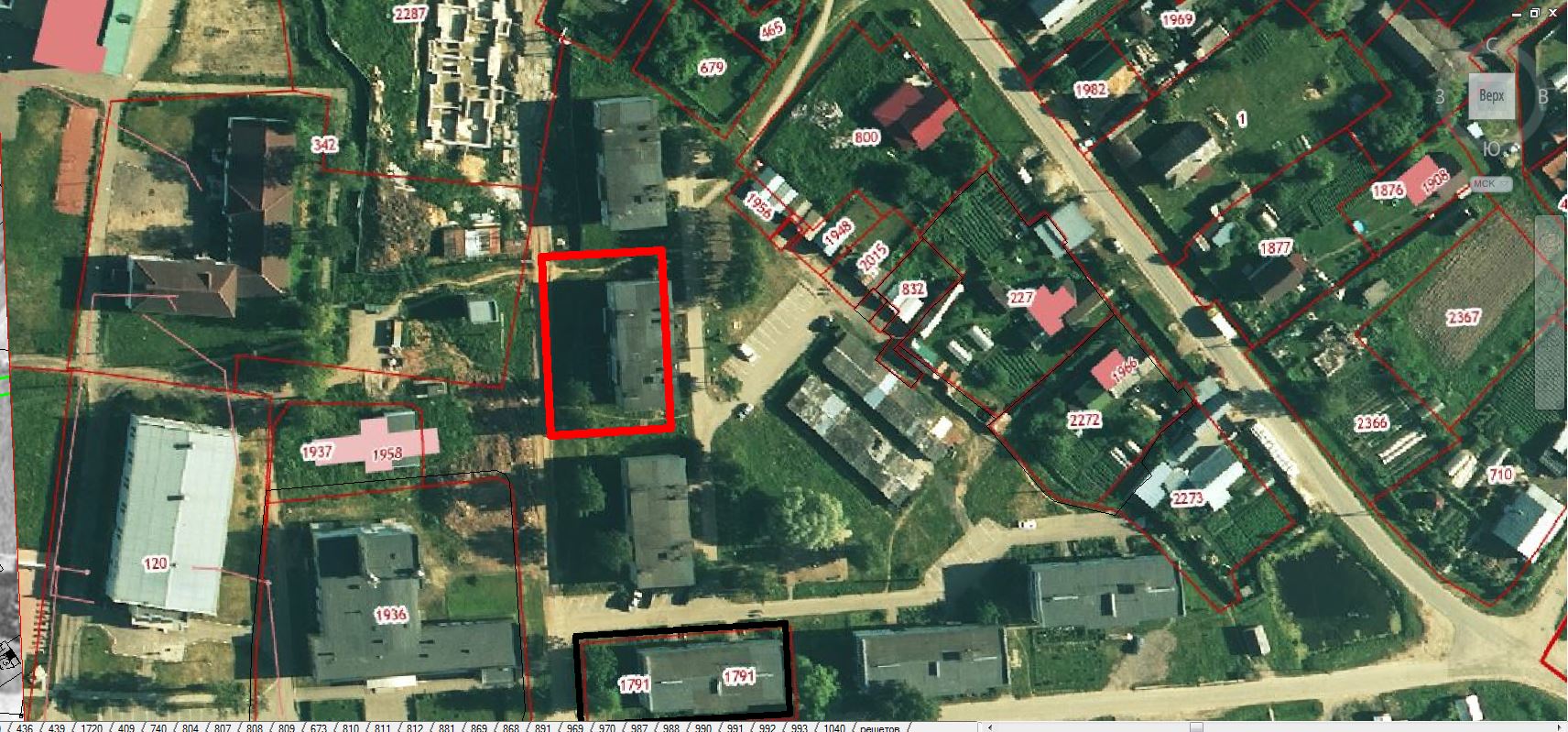 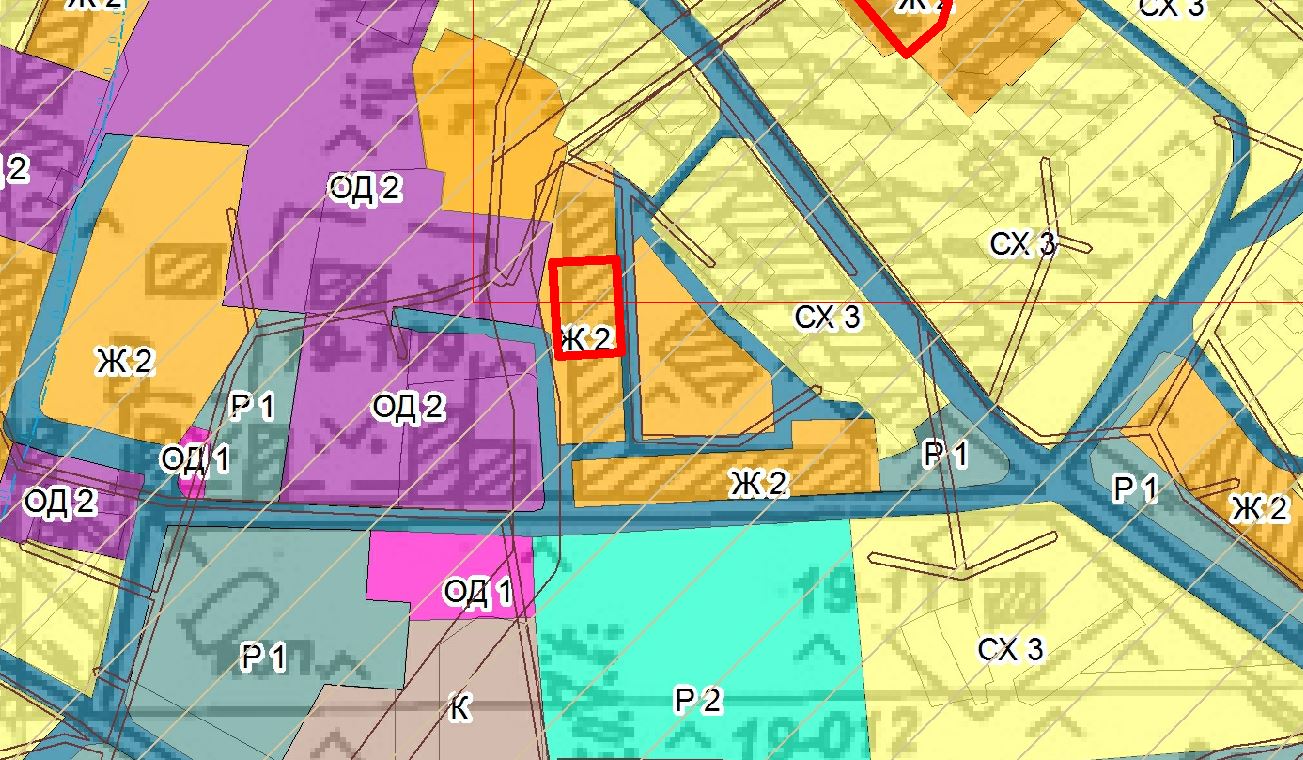 ВЫПИСКА из ПРАВИЛ ЗЕМЛЕПОЛЬЗОВАНИЯ И ЗАСТРОЙКИМуниципального образования ТУНОШЕНСКОЕ СЕЛЬСКОЕ ПОСЕЛЕНИЕ Ярославского муниципального района Ярославской областиЖ-2 «Смешанная малоэтажная жилая застройка»1) основные, вспомогательные виды разрешенного использования, условно разрешенные виды использования земельных участков и объектов капитального строительства:2) предельные размеры земельных участков: 3) предельные параметры разрешенного строительства, реконструкции объектов капитального строительства:При наличии утвержденного проекта планировки территории отступ от красных линий до места допустимого размещения зданий, строений, сооружений – 1 м.При наличии разработанного проекта планировки территории максимальный процент застройки регулируется следующим образом:- в целом по элементу планировочной структуры – 40 %,- по отдельным объектам, входящим в состав проекта планировки территории – 50 %.Установление иных параметров для указанной зоны не требуется.Ширина и поперечный профиль улиц и проездов должны быть: для улиц - не менее 15 м; для проездов - не менее 9 м.Ширина проезжей части улиц и проездов принимается для улиц - не менее 7,0 м, для проездов - не менее 4,5 м. Минимальный радиус закругления края проезжей части - 6,0 м.№пНаименование вида использования Основные виды разрешенного использования:1.малоэтажная многоквартирная жилая застройка 2.блокированная жилая застройка 3.для индивидуального жилищного строительства 4.земельные участки (территории) общего пользования5.спорт 6.бытовое обслуживание 7.магазины 8.амбулаторно-поликлиническое обслуживание9.общественное питание 10.дошкольное, начальное и среднее общее образование 11.коммунальное обслуживание 12.оказание социальной помощи населению13.оказание услуг связи14.объекты культурно - досуговой деятельности15.обеспечение занятий спортом в помещениях16.огородничествоВспомогательные виды разрешенного использования: не установленыУсловно разрешенные виды использования:1.хранение автотранспорта (размещение отдельно стоящих и пристроенных гаражей, в том числе подземных, предназначенных для хранения автотранспорта, в том числе с разделением на машино-места, за исключением служебных гаражей)2.связьНаименование вида разрешенного использования земельного участкаРазмеры земельных участков (A ширина / B длина), мРазмеры земельных участков (A ширина / B длина), мПлощадь, кв. м.Площадь, кв. м.Наименование вида разрешенного использования земельного участкамин.макс.мин.макс.Блокированная жилая застройка (на один блок)5 /2015/40  100600Малоэтажная многоквартирная жилая застройка--80010000Для индивидуального жилищного строительства20 / 2050/50  4002500Магазиныне подлежат установлениюне подлежат установлению3003600Спорт не подлежат установлениюне подлежат установлениюне подлежат установлению50000Бытовое обслуживаниене подлежат установлениюне подлежат установлению100010000Амбулаторно-поликлиническое обслуживаниене подлежат установлениюне подлежат установлению1000не подлежит установлениюОбщественное питаниене подлежат установлениюне подлежат установлению1000не подлежат установлениюДошкольное, начальное и среднее общее образованиене подлежат установлениюне подлежат установлению1000не подлежит установлениюКоммунальное обслуживаниене подлежат установлениюне подлежат установлениюне подлежат установлениюне подлежат установлениюОказание социальной помощи населениюне подлежат установлениюне подлежат установлению400не подлежат установлениюОказание услуг связине подлежат установлениюне подлежат установлению200не подлежат установлениюОбъекты культурно - досуговой деятельности	не подлежат установлениюне подлежат установлению400не подлежат установлениюОбеспечение занятий спортом в помещенияхне подлежат установлениюне подлежат установлению1000не подлежат установлениюСвязьне подлежат установлениюне подлежат установлению200не подлежат установлениюОгородничествоне подлежат установлениюне подлежат установлению100300Объект капитального строительстваМинимальные отступы (м) от границ земельных участков (з/у) со стороныМинимальные отступы (м) от границ земельных участков (з/у) со стороныМинимальные отступы (м) от границ земельных участков (з/у) со стороныМаксимальная этажность ПроцентзастройкиОбъект капитального строительстваулиц / проездовсмежныхз/у*лесничеств/границ зон рекреации Р1, Р5Максимальная этажность ПроцентзастройкиМногоквартирный дом5 / 3350/103 40Жилой дом блокированной застройки5 / 3350/10340Пристроенный объект обслуживания жилой застройки5 / 3550/10110Индивидуальный жилой дом5 / 3330/103 40Детские сады, иные объекты дошкольного воспитания15 / 10350/103 35Школы начальные и средние15 / 10350/103 40Объекты амбулаторно-поликлинического обслуживания15 / 10350/103 50Пункты первой медицинской помощи5 / 5350/102 50Почтовые отделения, телефонные и телеграфные станции5 / 5350/102 50Магазины5 / 5350/102 40Спортивные залы, бассейны, спортивные клубы5/3550/10350Объекты розничной торговли (супермаркеты, гипермаркеты, торговые комплексы)5 / 5350/102 40Объекты коммунального обслуживания5 / 5350/10не подлежат установлению50Иные объекты капитального строительства, предусмотренные основными видами разрешенного использования зоны Ж 35/3350/10350